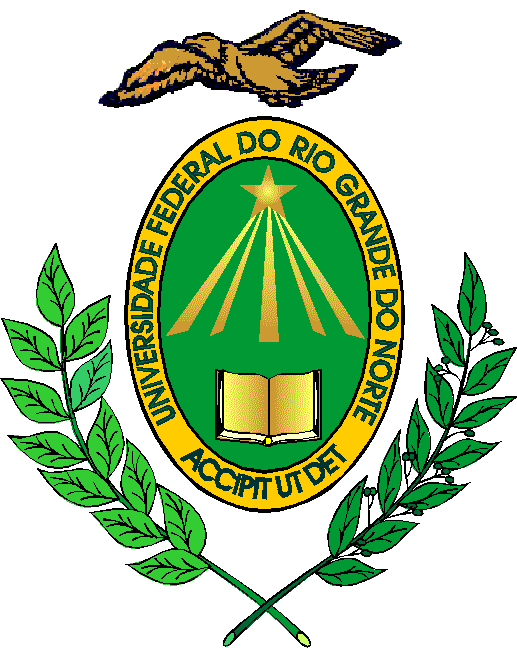 RESOLUÇÃO No 002/2012-CONSUNI, de 20 de abril de 2012.Dispõe sobre a autorização para o Instituto Metrópole Digital abrigar provisoriamente cursos e ter lotação própria de docentes. A REITORA DA UNIVERSIDADE FEDERAL DO RIO GRANDE DO NORTE faz saber que o Conselho Universitário (CONSUNI), usando da atribuição que lhe confere o Artigo 14, Inciso XI, do Estatuto da UFRN, presentes as disposições das Portarias no 837, de 31 de agosto de 1990, e no 1120, de 16 de julho de 1999, do Ministério da Educação – MEC,CONSIDERANDO o que consta no processo no 23077.011744/2012-11,RESOLVE:Art. 1o Fica o Instituto Metrópole Digital – IMD autorizado a abrigar provisoriamente Cursos de Extensão, Técnico de Nível Médio, Graduação e Pós-Graduação e a ter lotação própria de docentes.§1o Esta autorização é por um período de três anos a partir da publicação dessa Resolução.§2o Até seis meses antes do término da presente autorização, a Reitoria encaminhará aos Colegiados Superiores proposta de organização acadêmica para abrigar de forma permanente os cursos mencionados no caput deste artigo.Art. 2o A escolha do Coordenador e a composição dos colegiados dos cursos vinculados ao IMD acontecerão na forma definida nos seus respectivos projetos de criação aprovados pelo CONSEPE.Art. 3o Esta Resolução entra em vigor na data de sua publicação, revogadas as disposições em contrário.  Reitoria, em Natal, 20 de abril de 2012. Ângela Maria Paiva Cruz REITORA 